NORTH CENTRAL TEXAS COLLEGECOURSE SYLLABUSINSTRUCTOR INFORMATIONOFFICE HOURS:      I will be available by email and I will be using WebEx for meetings and tutorials.STUDENT LEARNING OUTCOMES (From Academic Course Guide Manual/Workforce Education Course Manual/NCTC CatalogGRADING CRITERIA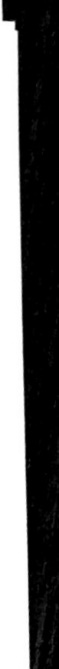 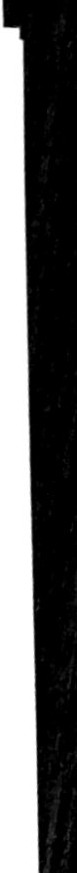 OVERALL COURSE GRADES ARE DETERMINED AS FOLLOWS:A=900+ total course points 8=800-899 total course points C=700-799 total course points 0=600-699 total course points F=0-599 total course pointsEXTRA CREDIT…Bonus questions are made available on laboratory and lecture exams. These will be the ONLY opportunity the student will have to acquire extra points in the courseExtra Credit assignments are not given to ANY student for ANY reasonMAKE-UP WORK AND EXAMS ARE NOT PERMITTEDStudents must contact the instructor immediately upon issues (computer, failure, course availability, etc.) if it is expected to interfere with upcoming deadlinesGrades WILL NOT be given out over the phone or via personal email; nor will be grades be discussed with any individual other than the student. All grades will be recorded in CANVAS, so students can monitor their grades using CANVAS grades.COURSE SUBJECT OUTLINE (Major Assignment s, Due Dates and Grading Criteria)ATTENDANCE POLICYRegular and punctual attendance is expected of all students in all classes for which they have registered. All absences are considered to be unauthorized unless the student is absent due to illness or emergencies as determined by the instruct or. It is the student responsibility to provide documentation as to the emergency for approval and judgement by the faculty member.Approved college sponsored activities are the only absences for which a student should not be held liable and only when provided by a college official ahead of the absence. Valid reasons for absence, however, do not relieve the student of the responsibility for making up required work. Students will not be allowed to make up an examination missed due to absence unless they have reasons acceptable to the instructor. A student who is compelled to be absent when a test is given should petition the instructor, in advance if possible, for permission to postpone the exam. Student will be dropped from a class by the Registrar upon recommendation of the instructor who feels the student has been justifiably absent or tardy a sufficient number of times to preclude meeting the course's objectives.	Persistent, unjustified absences from classes or laboratories will be considered sufficient cause for College officials to drop a student from the rolls of the College. From Board Policy FC (LOCAL)Last day to withdraw from a course with a "W" is November 2, 2020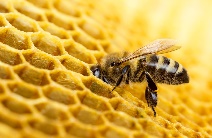 COVID-19 Specific Syllabi Statements Fall 2020Potential Conversion of Onsite Classes to Online/Remote Format: North Central Texas College students should be aware that in the event of a college closure due to COVID-19, onsite classes will be converted to an online/remote format. Students should plan ahead to ensure they have access to the computer equipment (either PC, MAC, or tablet), webcam, and internet connectivity to continue their classes in an online/remote format. Please read all your official North Central Texas College student emails as the transition from onsite to online/remote might require a reorganization in your personal situation. Students will be granted a 72-hour transition and grace period. Online classes will continue as scheduled without disruption. Wear a mask, stay safe, and contact your Instructor as the situation arises. These policies and procedures were updated on July 30, 2020 and are subject to change.Statement Regarding Face Coverings: Per the North Central Texas College guidance on face coverings on campus, in the instructional setting, faculty and students must wear face coverings, such as masks or face shields. Students without coverings, or those who do not comply with the rules relating to face coverings, will not be able to participate in on-campus classroom activities. To request an exception to this requirement, students should contact the NCTC HR Office of Enrollment Management (ccove@nctc.edu). Failure to comply with the face coverings requirement may result in the Instructor directing the student to leave the classroom. Any student asked to leave the classroom may be referred to the student conduct officer. These policies and procedures were updated on July 30, 2020 and are subject to change. Temporary COVID-19 Attendance Policy for Face-to-Face Meetings: We are facing an unprecedented situation in which all of us must be flexible and make prudent decisions in the best interest of our families, our campus, and our community. In light of this, North Central Texas College is temporarily establishing the requirement that faculty keep records of student attendance for face-to-face course meetings as well as a documented seating chart. In addition, students who are sick or need to quarantine should not attend classes. Students will not be required to provide formal documentation from a health care provider and will not be penalized for COVID-19 related absences when proper notification to campus health officials is made in accordance with the guidelines stated below. Faculty will: •	Notify students about important course information and delivery changes through Canvas and campus email.Students should: •	Provide notification to campus officials (via NCTC Daily Health Check protocol through Canvas) if they have tested positive for COVID-19 or have to quarantine so we can confirm reported absence with instructors, monitor, and assist the campus community.•	Notify instructors in advance of the absence. •	Connect with that class through Webex if the class session is being transmitted in a hybrid fashion.•	Keep up with and/or make up missed classwork or assignments.•	Submit assignments digitally through Canvas or other means as announced by your instructor.•	Work with their instructors to reschedule exams, labs, and other critical academic activities described in the course syllabus.•	Check Canvas and campus email daily to receive important announcements pertaining to the course.During this period, faculty with face-to-face meetings will establish assigned seating/work stations to facilitate roll-taking, and, if necessary, contact tracing. Additionally, we ask all members of the College community to be attentive to their health, and safeguard others, by following the CDC’s guideline to “stay home when you are sick.” You should stay home if you have symptoms. More information on what to do if you are sick is available at the CDC’s website. Additional NCTC information is available at http://www.nctc.edu/coronavirus/index.htmlDISABILITY SERVICES (Office for Students with Disabilities)The Office for Students with Disabilities (OSD) provides support services for students with disabilities, students enrolled in technical areas of study, and students who are classified as special populations (i.e. single parents).Support services for students with disabilities might include appropriate and reasonable accommodations, or they may be in the form of personal counseling, academic counseling, career counseling, etc. Furthermore, OSD Counselors work with students to encourage self-­ advocacy and promote empowerment. The Counselors also provides resource information, disability-related information, and adaptive technology for students who qualify.If you feel you have needs for services that the institution provides, please reach out to either Wayne Smith (940) 498-6207 or Yvonne Sandman (940) 668-3300. Alternative students may stop by Room 170 in Corinth or Room 111in Gainesville.CORE CURRICULUM FOUNDATIONAL COMPONENT AREA (For classes in the Core)REQUIRED CORE OBJECTIVES (For classes in the Core)rn111IiiCritical Thinking CommunicationEmpirical and QuantitativeIii111IiiTeamworkPersonal Responsibility Social ResponsibilityCOURSE TYPEIii	Academic General Education Course (from ACGM but not in NCTC Core) l?I	Academic NCTC Core Curriculum Coursel?I	WECM CourseSTUDENT HANDBOOKStudents are expected to follow all rules and regulations found in the student handbook and published online.ACADEMIC DISHONESTYScholastic dishonesty shall include, but is not limited to cheating, plagiarism, academic falsification, intellectual property dishonesty, academic dishonesty facilitation and collusion. Faculty members may document and bring charges against a student who is engaged in or is suspected to be engaged in academic dishonesty. See Student Handbook, "Student Rights & Responsibilities: Student Conduct ([FLB(LOCAL)]".Consequences for academic dishonesty may include:1} The student will receive a failing grade of "O" on the assignment. If the assignment is within a group in which the lowest assignment is dropped, the assignment will not be able to count as a dropped score. It will count as part of the grade.A "Scholastic Dishonesty Report Form" will be submitted regarding the incidentStudent may be dropped from the course with a failing grade (letter grade of "QUESTIONS, CONCERNS, or COMPLAINTSCourseTitle:BIOL 2401 Human Anatomy & Physiology IBIOL 2401 Human Anatomy & Physiology IBIOL 2401 Human Anatomy & Physiology IBIOL 2401 Human Anatomy & Physiology IBIOL 2401 Human Anatomy & Physiology IBIOL 2401 Human Anatomy & Physiology ICourse Prefix & Number:Course Prefix & Number:Section Number:500&501Semester/Year:FA 2020Semester Credit Hours:Semester Credit Hours:4Lecture Hours:48Lab Hours:32Course Description (NCTC Catalog):Anatomy and Physiology I is the first part of a two-course sequence. It is a study of the structure and function of the human body including cells, tissues and organs of the following systems: integumentary, skeletal, muscular, nervous and special senses.Emphasis is on interrelationships among systems and regulation of physiological functions involved in maintaining homeostasis.Course Description (NCTC Catalog):Anatomy and Physiology I is the first part of a two-course sequence. It is a study of the structure and function of the human body including cells, tissues and organs of the following systems: integumentary, skeletal, muscular, nervous and special senses.Emphasis is on interrelationships among systems and regulation of physiological functions involved in maintaining homeostasis.Course Description (NCTC Catalog):Anatomy and Physiology I is the first part of a two-course sequence. It is a study of the structure and function of the human body including cells, tissues and organs of the following systems: integumentary, skeletal, muscular, nervous and special senses.Emphasis is on interrelationships among systems and regulation of physiological functions involved in maintaining homeostasis.Course Description (NCTC Catalog):Anatomy and Physiology I is the first part of a two-course sequence. It is a study of the structure and function of the human body including cells, tissues and organs of the following systems: integumentary, skeletal, muscular, nervous and special senses.Emphasis is on interrelationships among systems and regulation of physiological functions involved in maintaining homeostasis.Course Description (NCTC Catalog):Anatomy and Physiology I is the first part of a two-course sequence. It is a study of the structure and function of the human body including cells, tissues and organs of the following systems: integumentary, skeletal, muscular, nervous and special senses.Emphasis is on interrelationships among systems and regulation of physiological functions involved in maintaining homeostasis.Course Description (NCTC Catalog):Anatomy and Physiology I is the first part of a two-course sequence. It is a study of the structure and function of the human body including cells, tissues and organs of the following systems: integumentary, skeletal, muscular, nervous and special senses.Emphasis is on interrelationships among systems and regulation of physiological functions involved in maintaining homeostasis.Course Description (NCTC Catalog):Anatomy and Physiology I is the first part of a two-course sequence. It is a study of the structure and function of the human body including cells, tissues and organs of the following systems: integumentary, skeletal, muscular, nervous and special senses.Emphasis is on interrelationships among systems and regulation of physiological functions involved in maintaining homeostasis.Course Prerequisite(s):Course Prerequisite(s):Course Prerequisite(s):Course Prerequisite(s):Course Prerequisite(s):Course Prerequisite(s):Course Prerequisite(s):Required or Recommended Course Materials:Fundamentals of Anatomy and Physiology, 11th ed., Martini ISBN 9780134396026Access code for Mastering A&P-must be compatible with CANVASRECOMMENDEDGloves for dissections-gloves will not be provided for students in the lab; students must bring their own gloves if they wish to wear gloves during dissections; students will be required to participate in dissections.Required or Recommended Course Materials:Fundamentals of Anatomy and Physiology, 11th ed., Martini ISBN 9780134396026Access code for Mastering A&P-must be compatible with CANVASRECOMMENDEDGloves for dissections-gloves will not be provided for students in the lab; students must bring their own gloves if they wish to wear gloves during dissections; students will be required to participate in dissections.Required or Recommended Course Materials:Fundamentals of Anatomy and Physiology, 11th ed., Martini ISBN 9780134396026Access code for Mastering A&P-must be compatible with CANVASRECOMMENDEDGloves for dissections-gloves will not be provided for students in the lab; students must bring their own gloves if they wish to wear gloves during dissections; students will be required to participate in dissections.Required or Recommended Course Materials:Fundamentals of Anatomy and Physiology, 11th ed., Martini ISBN 9780134396026Access code for Mastering A&P-must be compatible with CANVASRECOMMENDEDGloves for dissections-gloves will not be provided for students in the lab; students must bring their own gloves if they wish to wear gloves during dissections; students will be required to participate in dissections.Required or Recommended Course Materials:Fundamentals of Anatomy and Physiology, 11th ed., Martini ISBN 9780134396026Access code for Mastering A&P-must be compatible with CANVASRECOMMENDEDGloves for dissections-gloves will not be provided for students in the lab; students must bring their own gloves if they wish to wear gloves during dissections; students will be required to participate in dissections.Required or Recommended Course Materials:Fundamentals of Anatomy and Physiology, 11th ed., Martini ISBN 9780134396026Access code for Mastering A&P-must be compatible with CANVASRECOMMENDEDGloves for dissections-gloves will not be provided for students in the lab; students must bring their own gloves if they wish to wear gloves during dissections; students will be required to participate in dissections.Required or Recommended Course Materials:Fundamentals of Anatomy and Physiology, 11th ed., Martini ISBN 9780134396026Access code for Mastering A&P-must be compatible with CANVASRECOMMENDEDGloves for dissections-gloves will not be provided for students in the lab; students must bring their own gloves if they wish to wear gloves during dissections; students will be required to participate in dissections.Name of Instructor:Anne ColtmanCampus/Office Location:Flower Mound, rm222Telephone Number:E-mail Address:acoltman@nctc.edu#of Graded Course ElementsGraded Course ElementsPercentage or Point Values24Unit Mastering A&P Homework Assignments-Each of the 4 lecture units will have 6 unit mastering A&P homework assignments (10 pts each); the lowest one unit assignment per each unit will be dropped; students may earn a maximum of 50 pts per unit from their top5 unit homework assignments in each unit200 pts24Unit Lecture Quizzes (5 pts each)- students will take 6- unit lecture quizzes per unit; the lowest quiz in each unit will be dropped; students may earn a maximum of25 points per unit for each of the four units100 pts5Lecture Exams- 4 unit exams will be administered (100 pts each). A variety of question types will include but400 ptsnot limited to: multiple choice, true-false, multiple select, matching, short answer/essay.A comprehensive final exam (100 pts) will be administered. If a student scores higher on the comprehensive final it may replace the students lowest lecture exam2Multiple choice lab exams @50 pts each.          100 pts2Two online labs; one on the muscular system and one on the nervous system @100pts each200pts LECTUREUNIT1LECTURE UNIT 1 TOPICS COVERED.	An Introduction to Anatomy and Physiology0	Define anatomy and physiology and describe how they are integrated0	Levels of organization0	Homeostasis0	Feedback mechanisms0	Anatomical Terminology.	The Chemical Level of Organization0	Structure of the atom0	Chemical bonds and Chemical reactions0	Water, acids, bases, and salts0	Organic molecules.	The Cellular Level of Organization0	Cell structures and their functions0	Replication of DNA and Gene expression (transcription and translation)0	Cell transport mechanisms (passive and active)0	Transmembrane potentials0	Cell life cycle, cell division, and cancer.	The Tissue Level of Organization0	Define tissue and Histology0	Characterize the four tissue types (epithelial , connective , muscle and nervous)0	Response to injury (inflammation and regeneration)LECTURE UNIT 1 TOPICS COVERED.	An Introduction to Anatomy and Physiology0	Define anatomy and physiology and describe how they are integrated0	Levels of organization0	Homeostasis0	Feedback mechanisms0	Anatomical Terminology.	The Chemical Level of Organization0	Structure of the atom0	Chemical bonds and Chemical reactions0	Water, acids, bases, and salts0	Organic molecules.	The Cellular Level of Organization0	Cell structures and their functions0	Replication of DNA and Gene expression (transcription and translation)0	Cell transport mechanisms (passive and active)0	Transmembrane potentials0	Cell life cycle, cell division, and cancer.	The Tissue Level of Organization0	Define tissue and Histology0	Characterize the four tissue types (epithelial , connective , muscle and nervous)0	Response to injury (inflammation and regeneration)LECTUREUNIT1UNIT 1 AssignmentsDUE DATESLECTUREUNIT1UNIT 1 Lecture Quizzes6 quizzes (5 pts each) - one lowest dropped (25 pts Max)September 11, 2020 @ 11:59 pmSubmitted in CanvasLECTUREUNIT1UNIT 1 MyLab and Mastering A&P Homework6 assignments (10 pts each) - one lowest dropped (50 pts Max)September 11, 2020 @ 11:59 pmSubmitted in CanvasLECTUREUNIT1UNIT 1 LECTURE EXAM  (100 pts)You will need Lock Down Browser.September 11, 2020 @ 11:59 pmSubmitted in CanvasLECTUREUNIT2LECTURE UNIT 2 TOPICS COVERED.	The integumentary System0	Structure and function of the epidermis, dermis, and hypodermis.		0	Structure and function of accessory organs (hair, glands, and nails) Osseous Tissue and Bone Structure0	Functions of the skeletal system0	Classification of bones0	Types of bone cells0	Compact versus spongy bone and the process of ossification.	The Axial Skeleton0	Functional anatomy of the skull, thoracic cage and the vertebral column.	The Appendicular Skeleton0	Functional anatomy of the pelvic girdle, pectoral girdle, and upper and lower limbs.	Joints0	Classification of joints based on range of motion0	Structure and function of synovial joints and types of movements at synovial joints0LECTURE UNIT 2 TOPICS COVERED.	The integumentary System0	Structure and function of the epidermis, dermis, and hypodermis.		0	Structure and function of accessory organs (hair, glands, and nails) Osseous Tissue and Bone Structure0	Functions of the skeletal system0	Classification of bones0	Types of bone cells0	Compact versus spongy bone and the process of ossification.	The Axial Skeleton0	Functional anatomy of the skull, thoracic cage and the vertebral column.	The Appendicular Skeleton0	Functional anatomy of the pelvic girdle, pectoral girdle, and upper and lower limbs.	Joints0	Classification of joints based on range of motion0	Structure and function of synovial joints and types of movements at synovial joints0UNIT 2 AssignmentsDUE DATESUNIT 2 Lecture Quizzes6 quizzes (5 pts each) - one lowest dropped (25 pts Max)October 9, 2020 @11:59 pmSubmitted in CanvasUNIT 2MyLab and Mastering A&P Homework6 assignments (10 pts each) - one lowest dropped (50 pts Max)October 9, 2020 @11:59 pmSubmitted in CanvasUNIT 2 LECTURE EXAM  (100 pts) You will need Lock Down BrowserOctober 9, 2020 @11:59 pmSubmitted in CanvasLECTUREUNIT3LECTURE UNIT 3 TOPICS COVEREDMuscle Tissue0	Histological and physiological characteristics of skeletal muscle cells0	Structure and function of skeletal muscle tissue0	Smooth muscle structure and functions0	Cardiac muscle structure and functionThe Muscular System0	Gross anatomy of the muscular system0	Functional relationships between muscles and bones of the bodyNeural Tissue0	Anatomical and functional divisions of the nervous system0	Structure and function of neurons and neuroglia0	Action potentials0	NeurotransmittersLECTURE UNIT 3 TOPICS COVEREDMuscle Tissue0	Histological and physiological characteristics of skeletal muscle cells0	Structure and function of skeletal muscle tissue0	Smooth muscle structure and functions0	Cardiac muscle structure and functionThe Muscular System0	Gross anatomy of the muscular system0	Functional relationships between muscles and bones of the bodyNeural Tissue0	Anatomical and functional divisions of the nervous system0	Structure and function of neurons and neuroglia0	Action potentials0	NeurotransmittersLECTUREUNIT3UNIT 3 AssignmentsDUE DATESLECTUREUNIT3UNIT 3 Lecture Quizzes6 quizzes (5 pts each)- one lowest dropped(25 pts Max)November 6, 2020 @ 11:59 pmSubmitted in CanvasLECTUREUNIT3UNIT 3 MyLab and Mastering A&P Homework6 assignments (10 pts each) - one lowest dropped (50 pts Max)November 6, 2020 @ 11:59 pmSubmitted in CanvasLECTUREUNIT3UNIT 3 LECTURE EXAM (100pts) You will need Lock Down BrowserNovember 6, 2020 @ 11:59 pmSubmitted in CanvasLECTUREUNIT4LECTURE UNIT 4 TOPICS COVEREDThe Spinal Cord, Spinal Nerves, and Spinal Reflexes0	Functional anatomy and organization of the spinal  cord and spinal nerves0	Spinal reflexesThe Brain and Cranial Nerves0	Functional organization of the brain and cranial nerves0	Cranial reflexesNeural Integration0	Manner in which the nervous system is integrated0	Sensory pathways and the somatic nervous system0	Autonomic nervous system0	Higher-order functionThe Special Senses0		Structure and function of organs for olfaction, gustation, vision, equilibrium , and hearingLECTURE UNIT 4 TOPICS COVEREDThe Spinal Cord, Spinal Nerves, and Spinal Reflexes0	Functional anatomy and organization of the spinal  cord and spinal nerves0	Spinal reflexesThe Brain and Cranial Nerves0	Functional organization of the brain and cranial nerves0	Cranial reflexesNeural Integration0	Manner in which the nervous system is integrated0	Sensory pathways and the somatic nervous system0	Autonomic nervous system0	Higher-order functionThe Special Senses0		Structure and function of organs for olfaction, gustation, vision, equilibrium , and hearingUNIT 4 AssignmentsUNIT 4 AssignmentsDUE DATESUNIT 4 Lecture Quizzes6 quizzes (5 pts each)- one lowest dropped (25 pts Max)UNIT 4 Lecture Quizzes6 quizzes (5 pts each)- one lowest dropped (25 pts Max)December 4, 2020 @11:59 pmSubmitted in CanvasUNIT 4 Unit Mastering A&P Homewor1<6 assignments (10 pts each) - one lowest dropped (50 pts Max)UNIT 4 Unit Mastering A&P Homewor1<6 assignments (10 pts each) - one lowest dropped (50 pts Max)December 4, 2020 @11:59 pmSubmitted in CanvasUNIT 4 LECTURE EXAM(100pts) You will need Lock Down BrowserUNIT 4 LECTURE EXAM(100pts) You will need Lock Down BrowserDecember 4, 2020 @11:59 pmSubmitted in CanvasLecture final examLecture final examLecture final examOPTIONAL COMPREHENSIVE FINAL EXAM-(100 PTS). Students may replace theirlowest test score if the score on the final is higher.December 7, 2020IiiCommunicationIiiMathematicsIiiGovernment/Political Science111Life and Physical ScienceIiiSocial and Behavioral SciencesIiiLanguage, Philosophy & CultureIiiComponent Area OptionIiiCreative ArtsIiiAmerican HistoryName of Chair/Coordinator:Dr. Lisa BellowsOffice Location:Gainesville Science Building Office 408Telephone Number:940-668-4252E-mail Address:lbellows@nctc.edu